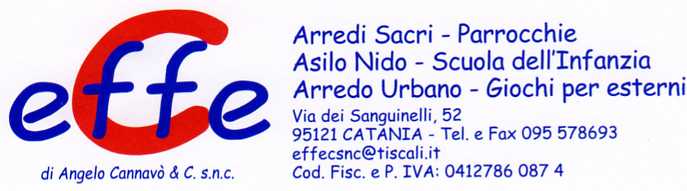 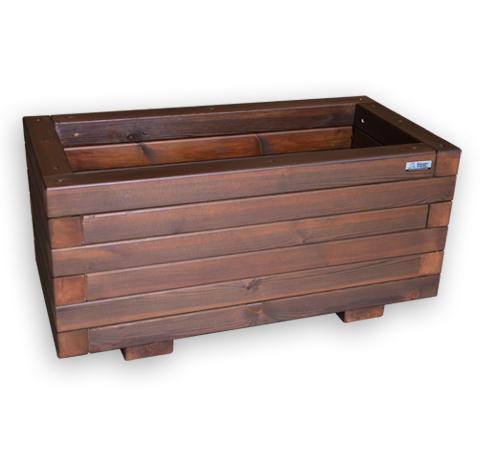 Descrizione:Fioriera in listelli realizzati in legno di pino nordicoimpregnato in autoclave(sez. 7x7 cm).Dimensioni disponibili:100x50x50(h) cm100x100x50(h) cm50x50x50(h) cm
Categoria :FioriereCodice: EP02080